Learning Card # ______Name: Name: 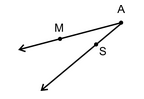 If an angle sits alone, you can name it using only its vertex.If an angle lies with other angles, you should name it using _____ letters, with the V_______ Point being the middle letterPractice:Name the angle in four ways: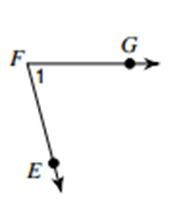 Practice:Name the angle in four ways:Practice:Name angle 1 as many ways as possible: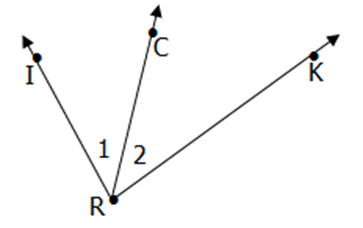 Naming AnglesNaming AnglesNaming Angles